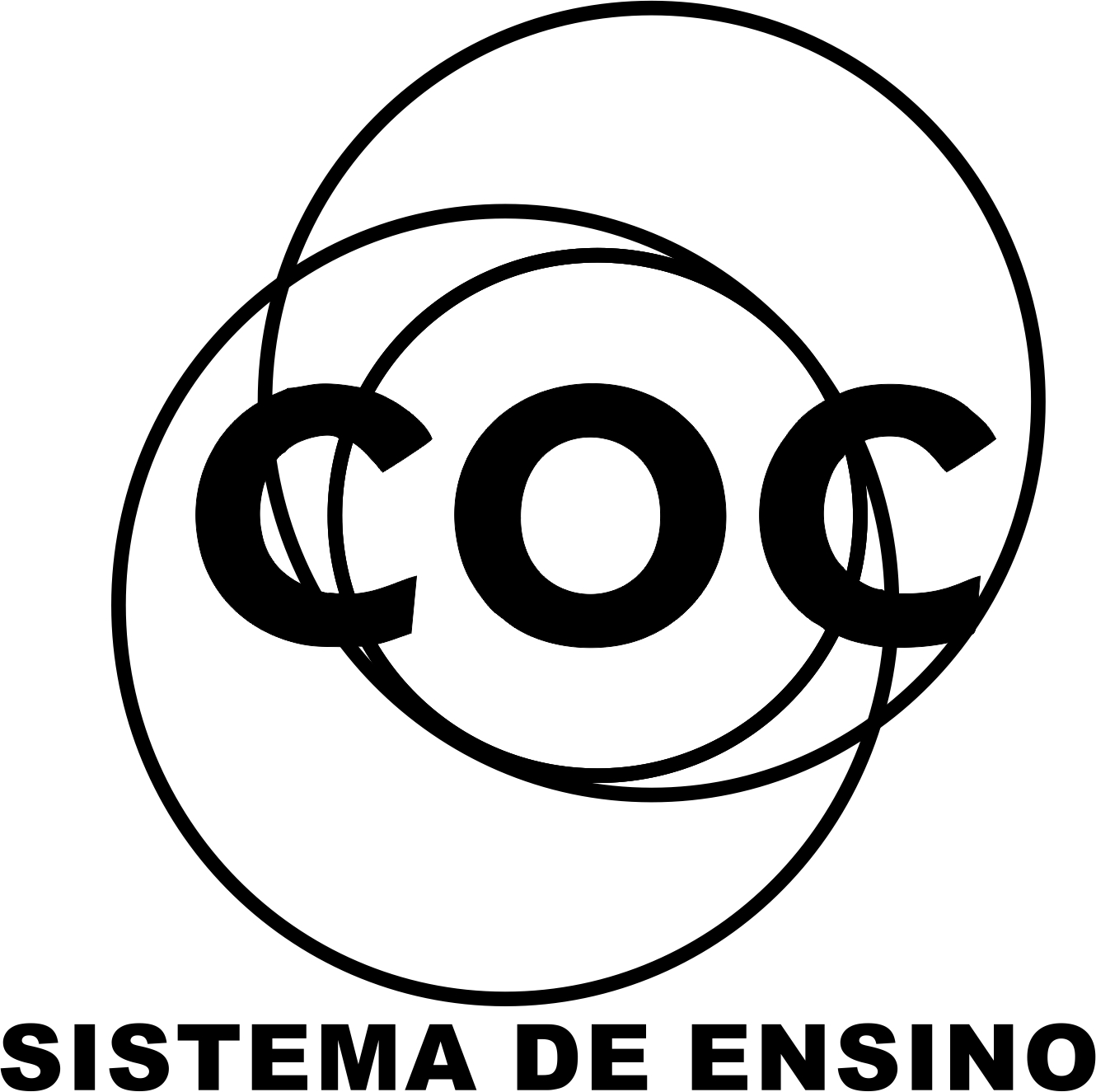 1. (UERJ) 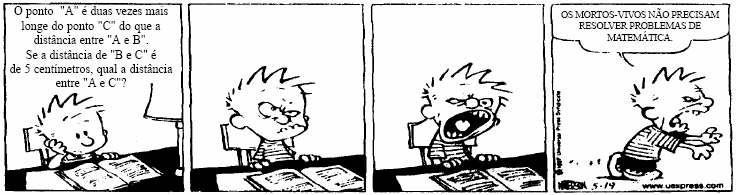 (O Estado de São Paulo, 16/08/97)Considere os pontos A, B e C nas condições mencionadas na tirinha. a) Se A, B e C pertencem a uma mesma reta, calcule a distância entre A e C quando:» A está situado entre B e C; » A está situado fora do segmento BC. b) Se A, B e C estiverem no plano cartesiano, sendo A um ponto móvel, B um ponto do semi-eixo positivo das abscissas (x) e C a origem (0,0), determine a equação da linha descrita pelo ponto A e identifique a curva correspondente. 2. (AFA) A área da intersecção das regiões do plano cartesiano limitada por x2 + (y -4)2  25 e y  éa) b) c) d) 3. (Vunesp) A equação da circunferência com centro no ponto C = (2, 1) e que passa pelo ponto P = (0, 3) é dada pora) x2 + (y – 3)2 = 0.b) (x – 2)2 + (y – 1)2 = 4.c) (x – 2)2 + (y – 1)2 = 8.d) (x – 2)2 + (y – 1)2 = 16.e) x2 + (y – 3)2 = 8.4. (Unirio) A equação x2 + y2 - 4x + 6y - 3 = 0 é de uma circunferência cuja soma do raio e das coordenadas do centro é igual a:a) -2b) 3c) 5d) 8e) 155. (Unifesp) A equação x2 + y2 + 6x + 4y + 12 = 0, em coordenadas cartesianas, representa uma circunferência de raio 1 e centro a) (–6,4). b) (6,4). c) (3,2). d) (–3, –2). e) (6, –4).  6. (FGV) a) No plano cartesiano, qual o gráfico dos pontos (x, y) que satisfazem a relação x2 – y2 = 0?b) No plano cartesiano, qual a equação da circunferência de raio 3, com centro pertencente à retax – y = 0 e tangente à reta 3x + 4y = 0?7. (Mack) Com relação à reta que passa pela origem e é tangente à curva (x-3)2 + (y-4)2 = 25, considere as afirmações:I. 	é paralela à reta 3x – 4y = 25.II. 	é paralela à bissetriz dos quadrantes pares.III. 	é perpendicular à reta 4x – 3y = 0.Dessa forma,a) somente I está correta.b) somente II está correta.c) somente III está correta.d) somente I e III estão corretas.e) I, II e III estão incorretas.8. (Vunesp) Considere a circunferência x2 + (y - 2)2 = 4 e o ponto P(0, -3).a) Encontre uma equação da reta que passe por P e tangencie a circunferência num ponto Q de abscissa positiva.b) Determine as coordenadas do ponto Q.9. (Fuvest) Considere o triângulo ABC, onde A = (0,4), B=(2,3) e C é um ponto qualquer da circunferência x2+y2 = 5. A abscissa do ponto C que torna a área do triângulo ABC a menor possível é:a) -1b) -3/4c) 1d) 3/4e) 210. (UFC) Encontre uma equação da reta tangente à curva x2 - 2x + y2 = 0 no ponto (1, 1).11. (UFPA) A reta de equação x + 2y = 0 intercepta o círculo x2 + y2 + 2x + 4y - 20 = 0 de centro C, nos pontos A e B. Determine:a) Os pontos A, B e C.b) A área do triângulo ABC.12. (FGV) As coordenadas do ponto da circunferência  que fica mais afastado da origem  são:a) b) c) d) e) 13. (UNIUBE) Considere a circunferência descrita pela equação x2 + y2 -2y = 0. Pode-se afirmar que o comprimento da corda que a reta de equação 6x - 8y = 0 determina nessa circunferência é igual aa) 1 unidade de comprimento.b) 0,8 unidades de comprimento.c) 1,2 unidades de comprimento.d) 2 unidades de comprimento.14. (Vunesp) O comprimento da corda que a reta y=x determina na circunferência de equação (x+2)2+(y-2)2 = 16 é:a) 4b) 4 c) 2d) 2 e) 15. (PUCCamp) São dadas a reta r, da equação y =, e a circunferência , de equação x2 + y2 - 4x = 0. O centro de  e as intersecções de r e  determinam um triângulo cuja área é:a) 3 b) 6c) 2 d) 3e)  16. (UFPR) Em um sistema de coordenadas cartesianas ortogonais, considere a circunferência de equação x2 + y2 = 25, na qual está inscrito um quadrado com lados paralelos aos eixos coordenados. Então, é correto afirmar:01.	 Uma das diagonais do quadrado está contida na reta de equação  x + y = 0 .02.	O ponto (-3, 4) não pertence à circunferência.04.	A reta de equação 3x + 4y + 25 = 0 é tangente à circunferência.08.	O volume do sólido de revolução obtido pela rotação do quadrado em torno de uma de suas diagonais é igual a 250 unidades de volume.16.	O cilindro de revolução obtido pela rotação do quadrado em torno do eixo x tem altura igual à diagonal do quadrado.Marque como resposta a soma dos itens corretos.17. (Unicamp) Uma reta intersecciona nos pontos A (3, 4) e B (-4, 3) uma circunferência centrada na origem. a) Qual é o raio dessa circunferência? b) Calcule a área do quadrilátero cujos vértices são os pontos A e B e seus simétricos em relação à origem. 18. (PUC-SP) A reta de equação y = 2x - 4 intercepta os eixos coordenados nos pontos A e B. Esses pontos são os extremos de um diâmetro da circunferência . A equação correspondente a  é:a) x2 + y2 - 2x + 4y - 5 = 0b) x2 + y2 - 2x + 4y = 0c) 2x2 + 4y2 + 2x + 4y + 5 = 0d) x2 + y2 + 2x + 2y + 1 = 0e) x2 + y2 + 6x + 3y - 4 = 019. (Uneb) A reta r é paralela ao eixo das abscissas e passa pelo centro da circunferência da equação x2 + y2 -4x + 8y - 5 = 0. A equação de r é:a)  y = -4 b)  y=2 c)  y = 0 d)  x-y+6=0 e)  x + y -6 = 020. (Fuvest) A reta s passa pelo ponto (0,3) e é perpendicular à reta AB onde A=(0,0) e B é o centro da circunferência x2+y2-2x-4y=20. Então a equação de s é:a) x- 2y = - 6 b) x + 2y = 6c) x + y = 3d) y - x = 3e) 2x + y = 621. (FGV) No plano cartesiano, a reta de equação x = k tangencia a circunferência de equação (x-2)2 + (y-3)2 = 1.Os valores de k são:a) - 2 ou 0 b) - 1 ou 1 c) 0 ou 2d) 1 ou 3 e) 2 ou 422. (FGV) No plano cartesiano, considere a reta de equação 2 x - y = 5 e a circunferência de equação x2 + y2 - 2x - 4y + 3 = 0. Podemos afirmar que:a) A reta passa pelo centro da circunferência.b) A reta é tangente à circunferência.c) A circunferência intercepta o eixo y em dois pontos cuja distância é 2.d) A circunferência intercepta o eixo x em dois pontos cuja distância é 1.e) A área do círculo determinado pela circunferência é4.23. (UFBA) No sistema de coordenadas XOY, tem-se uma circunferência C, de centro no ponto A(1,1) e tangente à reta s: 4x + 3y + 3 = 0. Sendo assim, pode-se afirmar:01.	O raio de C mede 2 u.c.02.	A equação de C é x2 + y2 = 4.04.	A área do quadrado inscrito em C tem 12 u.a.08.	A reta que passa pelo ponto A e é perpendicular à reta s tem equação 3x - 4y + 1 = 0.16.	Sendo B (x,1) ponto da região interior a C, então -1 < x < 3.Marque como resposta a soma dos itens corretos.24. (Mack) O círculo de centro A e tangente à reta r da figura tem área: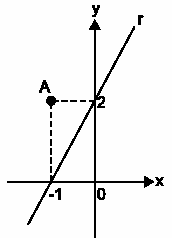 a) 4/5b) 5/4c) 3/5d) /5e) 3/425. (UECE) Os valores de k para os quais a reta y = kx é tangente à circunferência x2 + y2 - 10x + 16 = 0 são:a) 	b) 		c) d) 